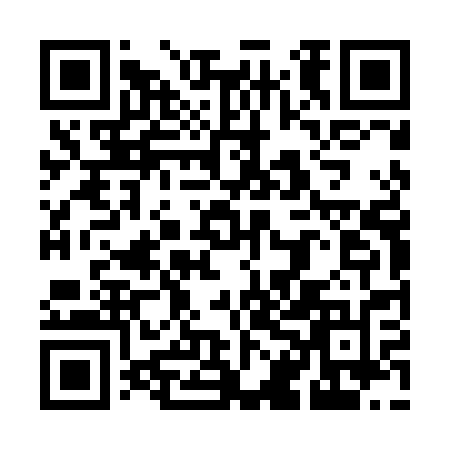 Ramadan times for Wicewo, PolandMon 11 Mar 2024 - Wed 10 Apr 2024High Latitude Method: Angle Based RulePrayer Calculation Method: Muslim World LeagueAsar Calculation Method: HanafiPrayer times provided by https://www.salahtimes.comDateDayFajrSuhurSunriseDhuhrAsrIftarMaghribIsha11Mon4:214:216:1912:053:545:535:537:4412Tue4:184:186:1712:053:565:555:557:4613Wed4:164:166:1412:053:575:565:567:4814Thu4:134:136:1212:053:595:585:587:5015Fri4:104:106:0912:044:006:006:007:5216Sat4:074:076:0712:044:026:026:027:5417Sun4:054:056:0412:044:046:046:047:5718Mon4:024:026:0212:034:056:066:067:5919Tue3:593:596:0012:034:076:086:088:0120Wed3:563:565:5712:034:086:106:108:0321Thu3:533:535:5512:034:106:126:128:0522Fri3:513:515:5212:024:116:136:138:0823Sat3:483:485:5012:024:126:156:158:1024Sun3:453:455:4712:024:146:176:178:1225Mon3:423:425:4512:014:156:196:198:1426Tue3:393:395:4212:014:176:216:218:1727Wed3:363:365:4012:014:186:236:238:1928Thu3:333:335:3712:004:206:256:258:2129Fri3:303:305:3512:004:216:266:268:2430Sat3:273:275:3212:004:226:286:288:2631Sun4:244:246:301:005:247:307:309:291Mon4:204:206:2812:595:257:327:329:312Tue4:174:176:2512:595:277:347:349:343Wed4:144:146:2312:595:287:367:369:364Thu4:114:116:2012:585:297:387:389:395Fri4:084:086:1812:585:317:397:399:416Sat4:044:046:1512:585:327:417:419:447Sun4:014:016:1312:575:337:437:439:478Mon3:583:586:1112:575:357:457:459:499Tue3:543:546:0812:575:367:477:479:5210Wed3:513:516:0612:575:377:497:499:55